6th Sunday after Pentecost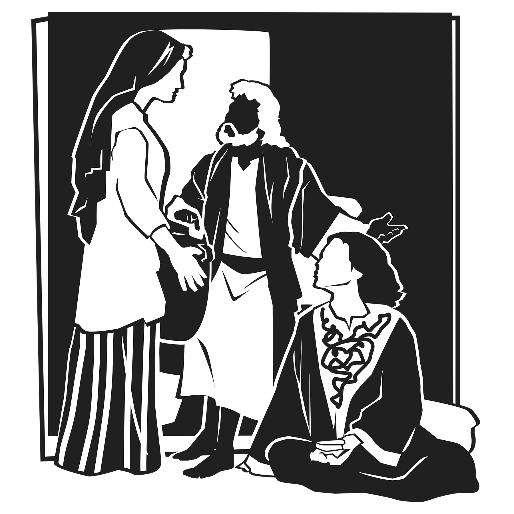 “Now as they went on their way, Jesus entered a village. And a woman named Martha welcomed Him into her house. And she had a sister called Mary, who sat at the Lord’s feet and listened to His teaching. But Martha was distracted with much serving. And she went up to Him and said, ‘Lord, do You not care that my sister has left me to serve alone? Tell her then to help me.’ But the Lord answered her, ‘Martha, Martha, you are anxious about many things, but one thing is necessary. Mary has chosen the good portion, which will not be taken away from her.” Luke 10:38-42AS WE GATHEROur prayers are filled with “just one more thing” that we ask of God. Crowded into the prayers of God’s people are the manifold concerns and burdens of this mortal life. But from another perspective, it is not one more thing but one thing only. In the Gospel for today, we see the contrast between the many things occupying the attention and creating stress upon Martha and the one thing needful, which her sister, Mary, has recognized. It is this one thing to which we are called today, and it is the key to finding our way through the stresses, burdens, and concerns that complicate our lives of faith.PSALM 27+ CONFESSION and ABSOLUTION +(LSB, Divine Service, Setting Five, pg. 213)+ SERVICE OF THE WORD +HYMN “How Firm a Foundation” (LSB 728)COLLECT OF THE DAY (bulletin insert)OLD TESTAMENT READING Genesis 18:1-14 (bulletin insert)GRADUAL (bulletin insert, below Collect of the Day)EPISTLE Colossians 1:21-29 (bulletin insert)HOLY GOSPEL Luke 10:38-42 (bulletin insert)NICENE CREED (LSB, back inside cover)HYMN “Praise Be to Christ” (LSB 538)SERMON “One Thing”PRAYER OF THE CHURCH (LSB, pg. 215-216)RETURNING OF OUR FIRST FRUITS+ SERVICE OF THE SACRAMENT +Divine Service and the Close Fellowship of Holy CommunionOur Lord speaks and we listen. His Word bestows what it says. Faith that is born from what is heard acknowledges the gifts received with eager thankfulness and praise. The gifts include the Holy Supper in which we receive His true body and blood to eat and drink. Those welcome to the table acknowledge the real presence of the body and blood of Christ, confess their own sinfulness, and in true faith wish to receive the forgiveness and strength promised through this Holy Sacrament, as instructed … and in unity of faith … with God’s people here in this congregation. It is our sincerest desire that you join in the intimacy of this fellowship. However, if you are not, yet, an instructed and confirmed member-in-good-standing of a congregation of the Lutheran Church-Missouri Synod, please visit with the pastor about such a fellowship before communing. If you wish to come forward for a blessing, you are welcome to join us at the rail to receive such. Please cross your arms in front of you to indicate that desire.PREFACE (LSB, pg. 216)LORD’S PRAYER, SUNG (LSB, front inside cover)THE WORDS OF OUR LORDDISTRIBUTION  “You Satisfy the Hungry Heart” (LSB 641)POST-COMMUNION LITURGY (LSB, pg. 218)HYMN “My Hope Is Built on Nothing Less” (LSB 575)FAITH LUTHERAN CHURCH,Rev. Curt Hoover, Rev. Alebachew Teshome,Rev. Craig Fiebiger, Rev. Doug DeWitt2640 Buckner Road, Thompson’s Station, TN  37179, (615) 791-1880www.faithlutheran-tn.org                          All are welcome …                                … Christ is honored.